data: …………………………….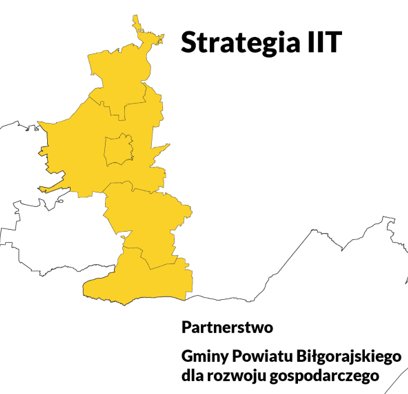 Formularz konsultacji społecznych projektu Strategii IIT Partnerstwa Gminy Powiatu Biłgorajskiego dla rozwoju gospodarczegoLp.Nazwa instytucji / Imię i nazwisko osoby zgłaszającej uwagęRozdział, numer stronyTreść proponowanej zmianyUzasadnienie proponowanej zmianyStanowisko partnerstwa w zakresie proponowanej zmiany1.2.3.4.5.